Đường cao tốc Hà Nội – Hải PhòngĐường cao tốc Hà Nội- Hải Phòng (ký hiệu toàn tuyến là CT.04), là một trong 6 tuyến cao tốc được xây dựng theo quy hoạch tại miền Bắc Việt Nam.Đây là dự án đường ô-tô cao tốc loại A dài 105,5 km từ Thủ đô Hà Nội qua Hưng Yên, Hải Dương tới thành phố cảng Hải Phòng . Dự kiến tới tháng Q1/2017 sẽ kết nối đường cao tốc Hạ Long - Hải Phòng vào đường cao tốc Hà Nội - Hải Phòng  này, hoàn thiện kết nối tam giác kinh tế phía Bắc mà hạt nhân là Hà Nội - Hải Phòng – Quảng Ninh.Theo Quyết định số 1621/QÐ-TTg của Thủ tướng Chính phủ "Về một số cơ chế, chính sách thí điểm đầu tư Dự án Ðường ô-tô cao tốc Hà Nội - Hải Phòng" thì Tổng công ty Phát triển hạ tầng và đầu tư tài chính Việt Nam (VIDIFI)là chủ đầu tư dự án này theo hình thức hợp đồng BOT. Tổng công ty Phát triển hạ tầng và Ðầu tư tài chính Việt Nam có vốn điều lệ 5.000 tỷ đồng trong đó Ngân hàng Phát triển Việt Nam (VDB) nắm giữ 51%.Đây là công trình trọng điểm quốc gia, nhưng là vốn huy động trong xã hội(vay vốn nước ngoài),và lấy các công trình xung quanh dự án để thu hồi vốn: Các Khu Công nghiệp, các khu đô thị. Khi hoàn thành đưa vào sử dụng thì tổ chức thu phí để hoàn vốn trong khoảng 35 năm, sau đó giao lại Nhà nước quản lý.Ðây là đường cao tốc đầu tiên của Việt Nam xây dựng theo tiêu chuẩn quốc tế. Ðiểm đầu của tuyến đường nằm trên đường vành đai 3 của Hà Nội, cách mố bắc cầu Thanh Trì 1.025 m; đi qua địa bàn các phường, xã, thị trấn: Thạch Bàn (quận Long Biên), Trâu Quỳ, Đa Tốn, Kiêu Kỵ (huyện Gia Lâm) của thành phố Hà Nội; Cửu Cao, Long Hưng, Tân Tiến (huyện Văn Giang), Hoàn Long, Yên Phú, Việt Cường, Minh Châu, Lý Thường Kiệt, Tân Việt (huyện Yên Mỹ), Đào Dương, Tân Phúc, Bãi Sậy (huyện Ân Thi) của tỉnh Hưng Yên; Thái Dương, Thái Hòa, Thúc Kháng, Tân Hồng, Bình Minh, Thái Học, Nhân Quyền, Cổ Bì (huyện Bình Giang), Yết Kiêu, Lê Lợi, thị trấn Gia Lộc, Gia Khánh, Hoàng Diệu (huyện Gia Lộc), Ngọc Kỳ, Tái Sơn, Bình Lãng, Chí Minh (huyện Tứ Kỳ), Thanh Hồng, Vĩnh Lập (huyện Thanh Hà) của tỉnh Hải Dương; Quang Trung, Quốc Tuấn, Tân Viên, Mỹ Đức, An Thái (huyện An Lão), Thuận Thiên, Hữu Bằng, Đại Đồng, Minh Tân (huyện Kiến Thụy), Hòa Nghĩa, Hải Thành (quận Dương Kinh), Tràng Cát, Nam Hải, Đông Hải 2 (quận Hải An) của thành phố Hải Phòng, điểm cuối là đập Ðình Vũ, quận Hải An (Hải Phòng). Phần qua Hà Nội dài 6 km, phần qua Hưng Yên dài 26 km, phần qua Hải Dương dài 40 km, phần qua Hải Phòng dài 33 km. Toàn tuyến có chiều rộng mặt cắt ngang bình quân 100 m, mặt đường rộng từ 32,5 đến 35 m với sáu làn xe chạy theo tốc độ thiết kế lên tới 120 km/giờ, hai làn dừng xe khẩn cấp, dải phân cách cứng ở giữa, dải cây xanh hai bên cùng với một số đường gom ở những chỗ cần thiết. Các loại xe ô-tô có tốc độ thiết kế dưới 60 km/giờ và xe máy không được đi vào đường này, ô-tô có tốc độ thiết kế dưới 80 km/giờ chỉ được đi ở làn bên phải ngoài cùng, toàn tuyến có sáu điểm giao cắt với các quốc lộ thì đều là liên thông khác mức, ngoài ra còn có 9 cầu vượt lớn,21 cầu vượt loại trung, 22 cầu vượt và cống chui đường dân sinh.Theo thiết kế này, các loại xe ô-tô, đặc biệt các xe công-ten-nơ siêu trường, siêu trọng có thể chạy thẳng luồng tới cảng biển lớn nhất vùng kinh tế trọng điểm Bắc Bộ. Tổng chi phí giao thông của các phương tiện, nhất là hao phí thời gian sẽ giảm mạnh.Quyết định 1621/QÐ-TTg của Thủ tướng Chính phủ đã giao chính quyền các tỉnh, thành phố Hà Nội, Hải Phòng, Hải Dương, Hưng Yên làm chủ đầu tư thực hiện tiểu dự án giải phóng mặt bằng, tái định cư theo chỉ đạo của Thủ tướng Chính phủ tại Văn bản số 1665/TTg-CN ngày 17-10-2006.Ngày 2 tháng 2 năm 2009, công việc thi công tuyến đường được đồng loạt khởi công tại Hà Nội, Hưng Yên, Hải Dương, Hải PhòngNgày 5 tháng 12 năm 2015, toàn bộ tuyến đường cao tốc Hà Nội - Hải Phòng đã được thông xe toàn tuyếnNút giao thông+ IC01: Nút giao Thanh Trì (Vành đai 3 Hà Nội)+ IC02: Nút giao Yên Mỹ (QL39A)+ IC03: Nút giao Gia Lộc (QL38B)+ IC04: Nút giao An Lão (QL10)+ IC05: Nút giao Dương Kinh (ĐT353, Quận Dương Kinh, TP Hải Phòng)+ IC06: Nút giao Tân Vũ (Đường ôtô Tân Vũ - Lạch Huyện)+ IC07: Nút giao Bạch Đằng (Cầu Bạch Đằng)+ IC08: Nút giao Đình Vũ (ĐT356)Đường cao tốc
Hà Nội – Hải PhòngĐường cao tốc
Hà Nội – Hải Phòng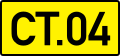 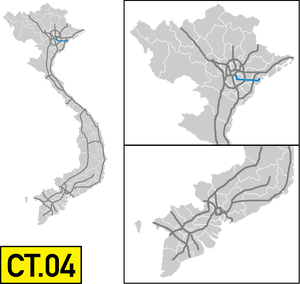 Thông tin tuyến đườngThông tin tuyến đườngMột phần của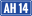 Chiều dài105,5 kmTồn tại5 tháng 12 năm 2015
(4 năm, 5 tháng và 6 ngày)Các điểm giao cắt chínhCác điểm giao cắt chínhĐầu Tây    tại cầu Thanh Trì, Long Biên, Hà Nội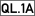 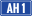 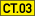 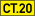 CĐGC tại Thị trấn Trâu Quỳ, Gia Lâm, Hà Nội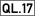  tại Quảng Yên, Yên Mỹ, Hưng Yên
 tại Quán Gỏi, Bình Giang, Hải Dương
 và  tại Gia Lộc, Hải Dương
 tại An Lão, Hải Phòng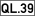 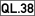 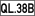 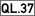 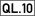  tại cầu Bạch Đằng, Nam Hải,Hải An, Hải Phòng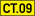 Đầu ĐôngĐình Vũ, Hải An, Hải PhòngVị trí đi quaVị trí đi quaTỉnh/
Thành phốHà Nội, Hưng Yên, Hải Dương, Hải PhòngQuận/HuyệnHà Nội: Long Biên, Gia LâmHưng Yên: Văn Giang, Yên Mỹ, Ân ThiHải Dương: Bình Giang, Gia Lộc, Tứ Kỳ, Thanh HàHải Phòng: An Lão, Kiến Thụy, Dương Kinh, Hải AnHệ thống đườngHệ thống đườngHệ thống giao thông đường bộ Việt NamHệ thống giao thông đường bộ Việt NamDanh sách: Quốc lộ - Cao tốcDanh sách: Quốc lộ - Cao tốcCao tốc← Hà Nội – Lạng SơnHà Nội – Lào Cai →Cao tốc← Hà Nội – Lạng SơnHà Nội – Lào Cai →